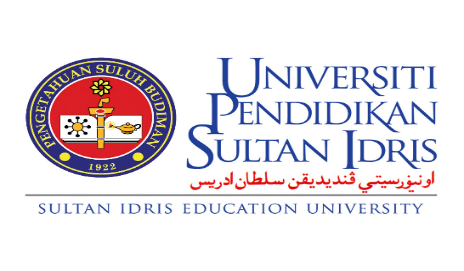                                                           PUSAT KOKURIKULUM                                     UNIVERSITI PENDIDIKAN SULTAN IDRIS                                          Telefon pejabat : 015-4879 7700 BORANG PINDAAN / PEMBATALAN AKTIVITI KURSUS KOKURIKULUMPermohonan hendaklah dibuat 5 hari bekerja dari tarikh pelaksanaan tarkh aktiviti yang baru.Permohonan perlu mendapatkan pengesahan daripada Tenaga Pengajar.KATEGORI(Sila √ yang berkenaan)Pindaan TarikhPindaan TempatPindaan TempatBatalKATEGORI(Sila √ yang berkenaan)NamaNo. TelefonNama Kursus dan KumpulanKod KursusNama Tenaga PengajarNama Aktiviti / ProgramPINDAANPINDAANPINDAANPINDAANPINDAAN                                               MAKLUMAT ASAL                                               MAKLUMAT ASAL                                               MAKLUMAT ASALMAKLUMAT BARUMAKLUMAT BARUTARIKH / HARITEMPATKENDERAANPROSES KELULUSAN PINDAAN / PEMBATALAN AKTIVITIBILPROSES KERJATARIKHTANDATANGANCATATAN1Perakuan Tenaga Pengajar2Kelulusan Pengarah / Timbalan Pendaftar3Rekod & Semakan Penerimaan